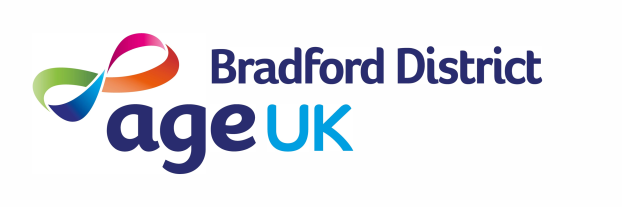 Volunteer Role ProfileRole TitleFirst Contact VolunteerRole summaryThe First Contact Volunteer will provide initial contact for people dropping in to our Community Hubs. This includes welcoming people, assisting with initial enquiries or referring to the appropriate team and providing support to the wider hub activities.Suggested CommitmentVolunteer hours are negotiable. However, we would prefer volunteers to complete at least one half day shift per week.  First Contact Volunteers will be required to complete an online standard DBS check (Paid for and arranged by Age UK Bradford District)Minimum suggested commitment of 6 monthsSupported byHub Development Co-ordinatorMain TasksWelcoming people coming into the hubProviding information on local community groups and eventsHanding out information booklets and leafletsMaintaining supplies of information and ensuring information points and community noticeboards are tidy and professional  Referring people needing advice to our team of advisorsPromoting gift aid to people dropping off donations in the hubProcessing retail sales through the tillProviding a listening and supportive earThe First Contact Volunteer is not expected to give advice to people. Any queries requiring advice should be referred to the Advice & Casework team.Main TasksWelcoming people coming into the hubProviding information on local community groups and eventsHanding out information booklets and leafletsMaintaining supplies of information and ensuring information points and community noticeboards are tidy and professional  Referring people needing advice to our team of advisorsPromoting gift aid to people dropping off donations in the hubProcessing retail sales through the tillProviding a listening and supportive earThe First Contact Volunteer is not expected to give advice to people. Any queries requiring advice should be referred to the Advice & Casework team.Benefits of volunteering with Age UK Bradford DistrictThe opportunity to build skills and experienceExcellent training opportunitiesExcellent support as part of a friendly team Benefits of volunteering with Age UK Bradford DistrictThe opportunity to build skills and experienceExcellent training opportunitiesExcellent support as part of a friendly team Induction, Learning & DevelopmentVolunteers will take part in a welcome session with a group of volunteers from across the charity. They will then be supported to complete a number of e-learning courses and training on the job.Volunteers will be able to access a range of other learning opportunities once they have been volunteering for a number of months.Induction, Learning & DevelopmentVolunteers will take part in a welcome session with a group of volunteers from across the charity. They will then be supported to complete a number of e-learning courses and training on the job.Volunteers will be able to access a range of other learning opportunities once they have been volunteering for a number of months.Skills and competenciesUnderstanding, patient and empatheticNon-judgmentalEffective communication skillsOutgoing, personable and a good conversationalistAbility to listen and ask appropriate questionsWillingness to follow Age UK Bradford District values, policies and procedures, including Health & Safety, Data Protection & Confidentiality, Equal Opportunities.Polite and courteous at all timesDesire to support older people in the communityA basic understanding of older people and an appreciation of issues facing older peopleSkills and competenciesUnderstanding, patient and empatheticNon-judgmentalEffective communication skillsOutgoing, personable and a good conversationalistAbility to listen and ask appropriate questionsWillingness to follow Age UK Bradford District values, policies and procedures, including Health & Safety, Data Protection & Confidentiality, Equal Opportunities.Polite and courteous at all timesDesire to support older people in the communityA basic understanding of older people and an appreciation of issues facing older peopleOrganisational ValuesResponsiveSupportiveCaringRespectful People centredPassionateOrganisational ValuesResponsiveSupportiveCaringRespectful People centredPassionateExpensesAGE UK Bradford District will pay for any out of pocket travel expenses associated with your volunteering (40 pence per mile and reasonable public transport costs i.e buses / trains) with tickets/receipts.  Volunteers who volunteer for over 5 hours on a day will be entitled to a lunch payment of £2.ExpensesAGE UK Bradford District will pay for any out of pocket travel expenses associated with your volunteering (40 pence per mile and reasonable public transport costs i.e buses / trains) with tickets/receipts.  Volunteers who volunteer for over 5 hours on a day will be entitled to a lunch payment of £2.Next StepsEmail volunteering@ageukbd.org.uk or phone 01274 391190 for further details.Next StepsEmail volunteering@ageukbd.org.uk or phone 01274 391190 for further details.